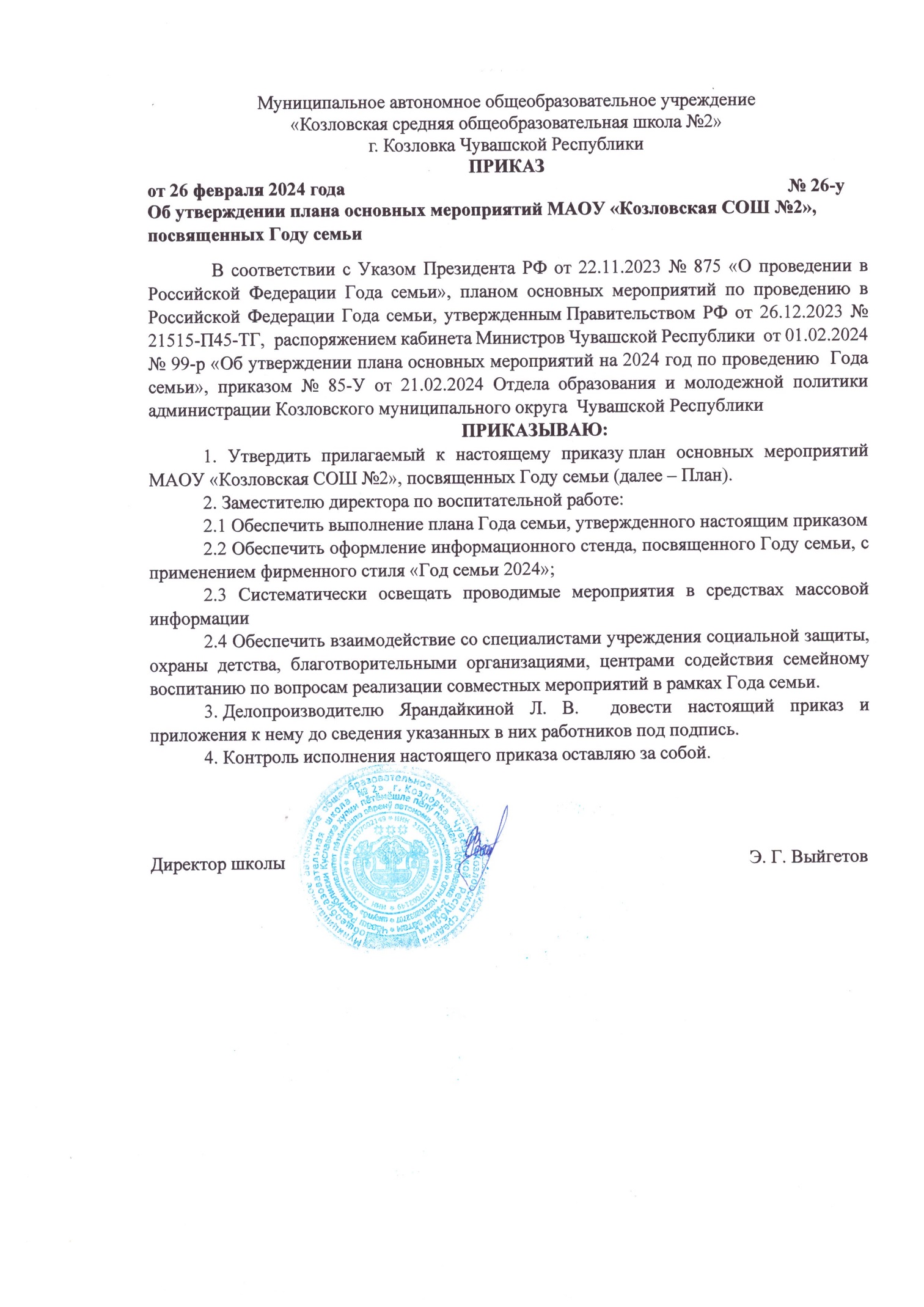 ПЛАН
основных мероприятий МАОУ «Козловская СОШ №2», посвященных Году семьиПриложение
к приказу МАОУ «Козловская СОШ №2»
от 26.02.2024 № 26-у Наименование мероприятияСрок проведенияСрок проведенияОтветственные исполнителиОтветственные исполнители1. Организационно-праздничные мероприятия1. Организационно-праздничные мероприятия1. Организационно-праздничные мероприятия1. Организационно-праздничные мероприятия1. Организационно-праздничные мероприятияРазработка и утверждение планов мероприятий, посвященных Году семьи в МАОУ «Козловская СОШ №2»февральфевральАдминистрация школыАдминистрация школыСоздание и размещение баннера «Год семьи» на официальном сайте школы Февраль  Февраль Сорокина С. В.Сорокина С. В.Торжественные мероприятия, посвященные открытию Года семьи.ФевральФевральАдминистрация школыАдминистрация школыТоржественные мероприятия, посвященные закрытию Года семьи.ДекабрьДекабрьРуководители ОУРуководители ОУОсвещение в средствах массовой информации мероприятий, реализуемых в ОУ в рамках Года семьиВ течение годаВ течение годаПедагогические работникиПедагогические работники2. Мероприятия, направленные на популяризацию
сохранения традиционных семейных ценностей2. Мероприятия, направленные на популяризацию
сохранения традиционных семейных ценностей2. Мероприятия, направленные на популяризацию
сохранения традиционных семейных ценностей2. Мероприятия, направленные на популяризацию
сохранения традиционных семейных ценностей2. Мероприятия, направленные на популяризацию
сохранения традиционных семейных ценностейКонкурс сочинений «Я и моя семья – вместе в будущее», «История моей семьи»Февраль – мартЕльцова М. Н. Миронова С. А. Кузьмина И. А. заместитель директора Ельцова М. Н. Миронова С. А. Кузьмина И. А. заместитель директора Книжная выставка «Все начинается с семьи»Февраль – мартЕльцова М. Н.Ельцова М. Н.Семейный праздник «Папа, мама, я – дружная семья»12 мартМиронова С. А.Яковлев А. С.Желтухин Ю. М.Миронова С. А.Яковлев А. С.Желтухин Ю. М.Общешкольный конкурс рисунков «Я и моя семья» 14 марта Миронова С. А.Егорова Н. Н.Ефимова В. П.Миронова С. А.Егорова Н. Н.Ефимова В. П.Фотовыставка «Лучше моей мамы нет»7 МартаМиронова С. А.Кашаева А. Б. Фаттахова Д. Х.Миронова С. А.Кашаева А. Б. Фаттахова Д. Х.Семейная программа «Дочки-матери»6 мартаМиронова С. А.Миронова С. А.Неделя семейного чтения8 -14 апреляМиронова С. А. классные руководители Ельцова М. Н.Миронова С. А. классные руководители Ельцова М. Н.Марафон «Я горжусь своей семьей» 24 апреляМиронова С. А.Классные руководителиМиронова С. А.Классные руководителиУроки доброты «Семья – начало всех начал»Май Классные руководителиКлассные руководителиДень защиты детей «Праздник моей семьи»ИюньМиронова С. А. Классные руководители Миронова С. А. Классные руководители Тематический всероссийский школьный выпускнойИюньАдминистрация ОУАдминистрация ОУОнлайн марафон, посвященный Дню семьи, любви и верностиИюльАдминистрация ОУАдминистрация ОУАкция «Традиции моей семьи»СентябрьМиронова С. А. Петрова О. А.Перепелкина А. Н.Миронова С. А. Петрова О. А.Перепелкина А. Н.Конкурс чтецов «Родные люди»СентябрьМиронова С. А.Ефимова В. П.Кузьмина И. А.Миронова С. А.Ефимова В. П.Кузьмина И. А.Торжественные мероприятия по чествованию многопоколенных семей ко Дню пожилого человекаОктябрьМиронова С. А.Миронова С. А.Праздничное мероприятие «Отец. Отчество. Отечество»ОктябрьМиронова С. А.Миронова С. А.Семейный шашечный фестивальОктябрь Яковлев А. С.Яковлев А. С.Муниципальный этап республиканского фестиваля школьных театров "АСАМ", посвященного Году семьиСентябрь - декабрьМиронова С. А. Кашаева А. Б.Миронова С. А. Кашаева А. Б.Праздничное мероприятие, посвященное Дню матери НоябрьМиронова С. А.Петрова О. А.,Миронова С. А.Петрова О. А.,Всероссийский день правовой помощи детямНоябрьАдминистрация ОУНикитина К. О.Мотова М. М.Администрация ОУНикитина К. О.Мотова М. М.Выставка-вернисаж «Загляните в семейный альбом»»ДекабрьЕльцова М. Н.Ельцова М. Н.Тематические выставки, посвященные Году семьиВ течение годаЕльцова М. Н.Ельцова М. Н.Цикл классных часов «Как хорошо, что есть семья, которая от бед хранит меня»В течение годаКлассные руководителиКлассные руководители3. Мероприятия по повышению компетентности родителей
в вопросах семейного воспитания, оказание помощи семьям и детям3. Мероприятия по повышению компетентности родителей
в вопросах семейного воспитания, оказание помощи семьям и детям3. Мероприятия по повышению компетентности родителей
в вопросах семейного воспитания, оказание помощи семьям и детям3. Мероприятия по повышению компетентности родителей
в вопросах семейного воспитания, оказание помощи семьям и детямКруглый стол «Ключ семейного счастья!»Март Никитина К. О.Никитина К. О.Психолого-педагогические тренинги  «Роль матери и отца в развитии ребенка в младшем возрасте» (родительские собрания)Март, сентябрьНикитина К.О.Никитина К.О.Родительское собрание «Роль книги в жизни семьи»АпрельКлассные руководителиКлассные руководителиИнформационно-методические семинары по вопросам проблем семьи, проводимые специалистами учреждения социальной защиты, охраны детства, благотворительными организациями, центрами содействия семейному воспитаниюВ течение годаКлассные руководителиКлассные руководителиВыпуск семейных газет В течение годаКлассные руководителиКлассные руководителиИндивидуальные консультацииВ течение года по запросамКлассные руководителиКлассные руководителиПриглашение на мероприятия представителей Совета отцовВ течение годаАдминистрация ОУАдминистрация ОУПриглашение на мероприятия представителей Союза женщинВ течение годаАдминистрация ОУАдминистрация ОУПсихолого-педагогические тренинги в целях формирования ответственного отношения родителей или законных представителей к воспитанию детейРаз в три месяцаПедагог-психологПедагог-психолог